Vernon Elementary School3665 Roche AvenueVernon, Florida 32462Phone (850)535-2486   Fax (850)535-1437Website: http://ves.wcsdschools.com Academic Excellence Is Our Ultimate Goal!!!VES Mission: Vernon Elementary School is committed to personal and academic excellence for all students.VES Vision: Vernon Elementary School will provide students the highest quality education possible, with the resources necessary, so they can achieve their maximum potential and become knowledgeable, responsible, and competent citizens.SEPTEMBER 6, 2019IMPORTANT DATES: September                 11		Progress Reports goes homeSeptember                 17		SAC meeting at 3:05pm in the LibrarySeptember                 25 		Dad’s Take Your Child to School Day from 7:45am - 8:45am October                       2		4th Grade BiophiliaOctober		     4		Vernon Homecoming October                      14		Fall Day (No School)PARENTS:  The new Check In and Check Out system is now student controlled on the front counter.  Students will enter their lunch number.  Numbers can be provided to students by their teachers.PARENTS: Car riders who desire breakfast must be at school no later than 7:45 am.PARENTS:  This year Washington County Schools will be using ClassLink to house all the websites the students use each day.  Your student will have access to these websites using ClassLink also when they are at home.  Simply go to the following website and have your student log on using their username and password they use at school, or they can scan their Quick Card. https://launchpad.classlink.com>washington or click ClassLink on the Washington County School District website.OFFICE NEWS:  Checkout the VES webpage under staff for teacher email addresses.  Feel free to email your child’s teacher, Office staff or Administration.Has your child been absent?  Have you sent a note? It’s not too late!!Does your student need help with GoMath?  You can Google the math lesson on YouTube! Just type in Go Math grade_ lesson_ .  Example: Go Math Grade 3 Lesson 1.1.OFFICE NEWS:  Parents, please send bus or car riders notes to the following email addresses; Tammy.Coatney@wcsdschools.com; Sandra.Brown@wcsdschools.com; or Brandi.Jackson@wcscdschools.com; Notes will not be taken over the phone and need to be sent by 2:00 pm.    OFFICE NEWS:  In our continued efforts to ensure the safety of our students, we are asking parents/visitors to sign in using a new computer system.  It requires you to have your driver’s license scanned initially, then each time thereafter you swipe your driver’s license and the system will print you a picture ID with the destination on campus.  Thank you for helping us keep VES safe.You will need to get a car rider number if you’re going to be picking up your child/children on a regular basis in the afternoon.  This is for your child's safety and helps make the process smoother and fasterMr. /Miss VES Beauty Pageant Sept. 19, 2019Proceeds will benefit families in the community at Christmas. Pageant attire is Sunday Dress! Only open to students who attend Vernon Elementary. Pageant applications are available in the school office. For more info, Pm on Facebook or call April Knight 850-768-4077  Birthday Wishes for Sept. 8th – Sept. 9th: Annaliese Sullivan, Tylise Childs, Gabriel Thomas, Joseph LaBarron, Michael Vaught, Presten Freimuth-Stephens, Kathryn Sewell, Jonathan Oleyar, Lily Kopp, Annabella Harris, Emma Varnes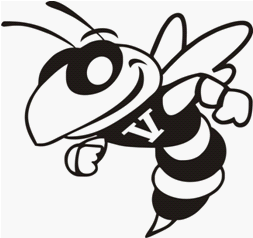 